NEWS RELEASE　　　　　　　　　国土交通省 神戸運輸監理部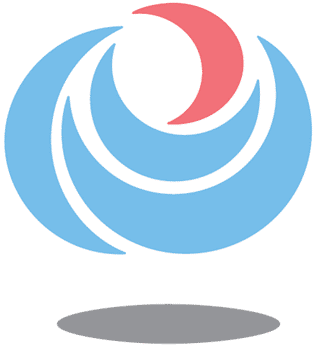 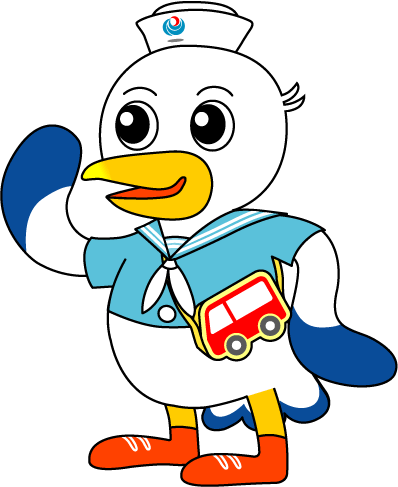 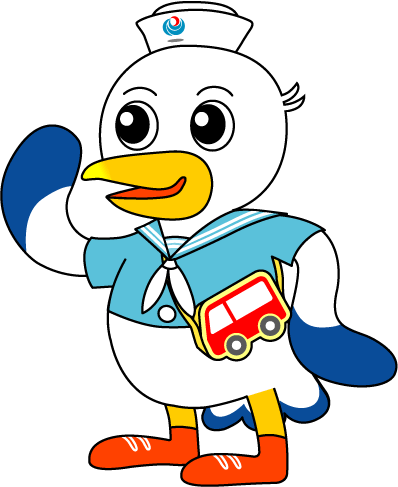 海事産業を支えるエキスパートを表彰～次世代に技能を伝承 マリンエキスパート１１名が決定～兵庫県内には、海事産業（倉庫、港湾運送、造船・舶用工業、船員、水先人）で働く方が多く、地域産業を支えています。このような日本の海事産業を支える技術者は、長年培われた経験と知識により高い技術力をもち、質の高い製品やサービスを提供していますが、少子高齢化や景気低迷時の人員削減、団塊の世代の大量退職等により、次世代の人材確保・育成が課題となっています。神戸運輸監理部では、平成２１年から高度な技術を誇る者を 「マリンエキスパート」将来を嘱望される優秀な青年技術者を 「マリンエキスパート（ジュニア）」女性の海事産業進出につながる女性技術者を 「マリンエキスパート（レディ）」として顕彰しています。＜令和５年「海の日」国土交通省海事功労者等表彰式典＞日　時　：令和５年７月１８日（火）１０：３０～場　所　：ホテルオークラ神戸「平安の間」受賞者　：マリンエキスパート ６名、ジュニア ４名、レディ １名（式典ではマリンエキスパートのほか、国土交通省の海事功労者を表彰します）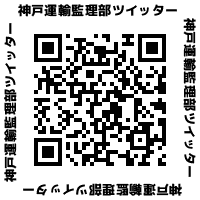 配布先神戸海運記者クラブ